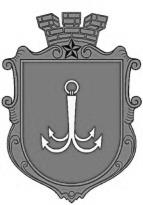                                           ОДЕСЬКА МІСЬКА РАДАПОСТІЙНА КОМІСІЯЗ ПИТАНЬ ОХОРОНИ ЗДОРОВ’Я  ________________№_________________на №______________від______________ПОРЯДОК ДЕННИЙ09.11.2023.                        13.00                   			3071. Розгляд проєкту рішення Одеської міської ради «Про припинення Комунального некомерційного підприємства «Міська клінічна інфекційна лікарня» Одеської міської ради шляхом приєднання до Комунального некомерційного підприємства «Міська клінічна лікарня № 11» Одеської міської ради»2. Розгляд проєкту рішення Одеської міської ради «Про припинення Комунального некомерційного підприємства «Пологовий будинок № 5» Одеської міської ради шляхом приєднання до Комунального некомерційного підприємства «Міська клінічна лікарня № 10» Одеської міської ради»3. Розгляд проєкту рішень Виконавчого комітету «Про внесення на розгляд Одеській міській раді проєкту рішення «Про затвердження Міської цільової програми протидії ВІЛ-інфекції/СНІДу, туберкульозу, гепатитам та наркоманії у місті Одесі «Прискорена відповідь Одеса» («Fast-Track Odesa») на 2024-2026 роки»4. Розгляд проєкту рішень Виконавчого комітету «Про внесення на розгляд Одеській міській раді проєкту рішення «Про затвердження Міської цільової програми «Здоров'я» на 2024-2026 роки»	5. Розгляд листа секретаря Одеської міської ради І.Коваля про зняття з контролю рішень Одеської міської ради.	6. Розгляд листа секретаря Одеської міської ради І.Коваля та лист директора Департаменту охорони здоров’я Л.Нікогосяна про затвердження плану роботи комісії на 2024 рік.	7. Розгляд звернення №1152/2-мр від 06.11.20238. Різне.пл. Думська, 1, м. Одеса, 65026, Україна